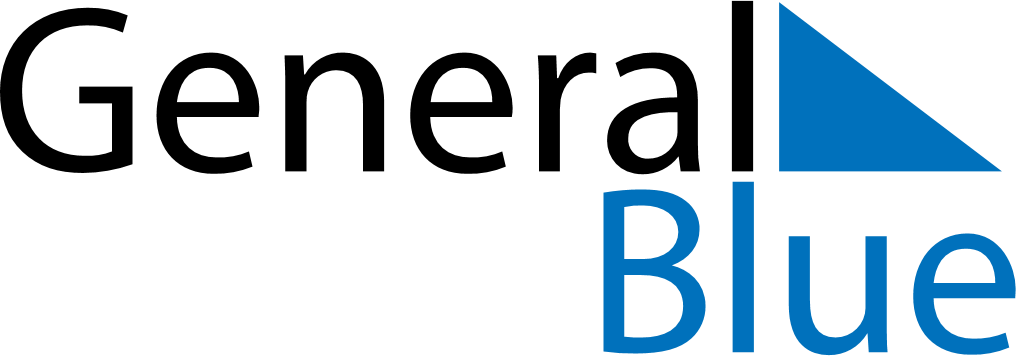 Meal PlannerOctober 25, 2027 - October 31, 2027Meal PlannerOctober 25, 2027 - October 31, 2027Meal PlannerOctober 25, 2027 - October 31, 2027Meal PlannerOctober 25, 2027 - October 31, 2027Meal PlannerOctober 25, 2027 - October 31, 2027Meal PlannerOctober 25, 2027 - October 31, 2027Meal PlannerOctober 25, 2027 - October 31, 2027Meal PlannerOctober 25, 2027 - October 31, 2027MondayOct 25TuesdayOct 26WednesdayOct 27ThursdayOct 28FridayOct 29SaturdayOct 30SundayOct 31BreakfastLunchDinner